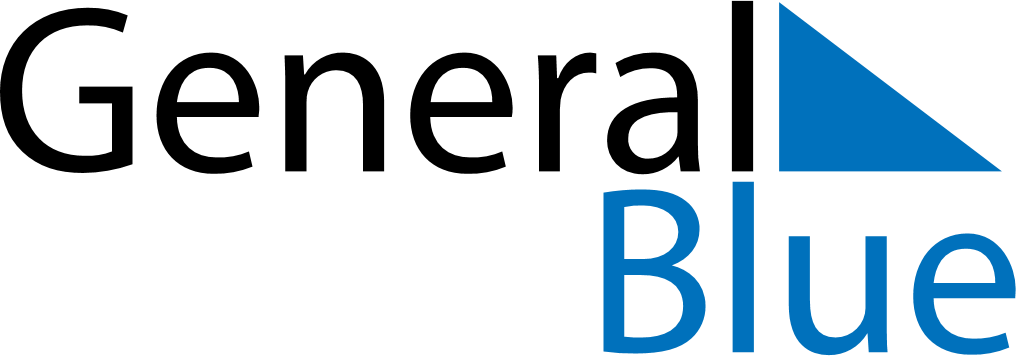 August 2024August 2024August 2024August 2024August 2024August 2024Safi, Karak, JordanSafi, Karak, JordanSafi, Karak, JordanSafi, Karak, JordanSafi, Karak, JordanSafi, Karak, JordanSunday Monday Tuesday Wednesday Thursday Friday Saturday 1 2 3 Sunrise: 5:55 AM Sunset: 7:33 PM Daylight: 13 hours and 38 minutes. Sunrise: 5:56 AM Sunset: 7:32 PM Daylight: 13 hours and 36 minutes. Sunrise: 5:56 AM Sunset: 7:32 PM Daylight: 13 hours and 35 minutes. 4 5 6 7 8 9 10 Sunrise: 5:57 AM Sunset: 7:31 PM Daylight: 13 hours and 33 minutes. Sunrise: 5:57 AM Sunset: 7:30 PM Daylight: 13 hours and 32 minutes. Sunrise: 5:58 AM Sunset: 7:29 PM Daylight: 13 hours and 31 minutes. Sunrise: 5:59 AM Sunset: 7:28 PM Daylight: 13 hours and 29 minutes. Sunrise: 5:59 AM Sunset: 7:27 PM Daylight: 13 hours and 28 minutes. Sunrise: 6:00 AM Sunset: 7:26 PM Daylight: 13 hours and 26 minutes. Sunrise: 6:01 AM Sunset: 7:25 PM Daylight: 13 hours and 24 minutes. 11 12 13 14 15 16 17 Sunrise: 6:01 AM Sunset: 7:25 PM Daylight: 13 hours and 23 minutes. Sunrise: 6:02 AM Sunset: 7:24 PM Daylight: 13 hours and 21 minutes. Sunrise: 6:02 AM Sunset: 7:23 PM Daylight: 13 hours and 20 minutes. Sunrise: 6:03 AM Sunset: 7:22 PM Daylight: 13 hours and 18 minutes. Sunrise: 6:04 AM Sunset: 7:21 PM Daylight: 13 hours and 16 minutes. Sunrise: 6:04 AM Sunset: 7:20 PM Daylight: 13 hours and 15 minutes. Sunrise: 6:05 AM Sunset: 7:19 PM Daylight: 13 hours and 13 minutes. 18 19 20 21 22 23 24 Sunrise: 6:06 AM Sunset: 7:17 PM Daylight: 13 hours and 11 minutes. Sunrise: 6:06 AM Sunset: 7:16 PM Daylight: 13 hours and 10 minutes. Sunrise: 6:07 AM Sunset: 7:15 PM Daylight: 13 hours and 8 minutes. Sunrise: 6:07 AM Sunset: 7:14 PM Daylight: 13 hours and 6 minutes. Sunrise: 6:08 AM Sunset: 7:13 PM Daylight: 13 hours and 5 minutes. Sunrise: 6:09 AM Sunset: 7:12 PM Daylight: 13 hours and 3 minutes. Sunrise: 6:09 AM Sunset: 7:11 PM Daylight: 13 hours and 1 minute. 25 26 27 28 29 30 31 Sunrise: 6:10 AM Sunset: 7:10 PM Daylight: 12 hours and 59 minutes. Sunrise: 6:10 AM Sunset: 7:09 PM Daylight: 12 hours and 58 minutes. Sunrise: 6:11 AM Sunset: 7:07 PM Daylight: 12 hours and 56 minutes. Sunrise: 6:12 AM Sunset: 7:06 PM Daylight: 12 hours and 54 minutes. Sunrise: 6:12 AM Sunset: 7:05 PM Daylight: 12 hours and 52 minutes. Sunrise: 6:13 AM Sunset: 7:04 PM Daylight: 12 hours and 51 minutes. Sunrise: 6:13 AM Sunset: 7:03 PM Daylight: 12 hours and 49 minutes. 